23.10.20L.O. I can solve an addition problem.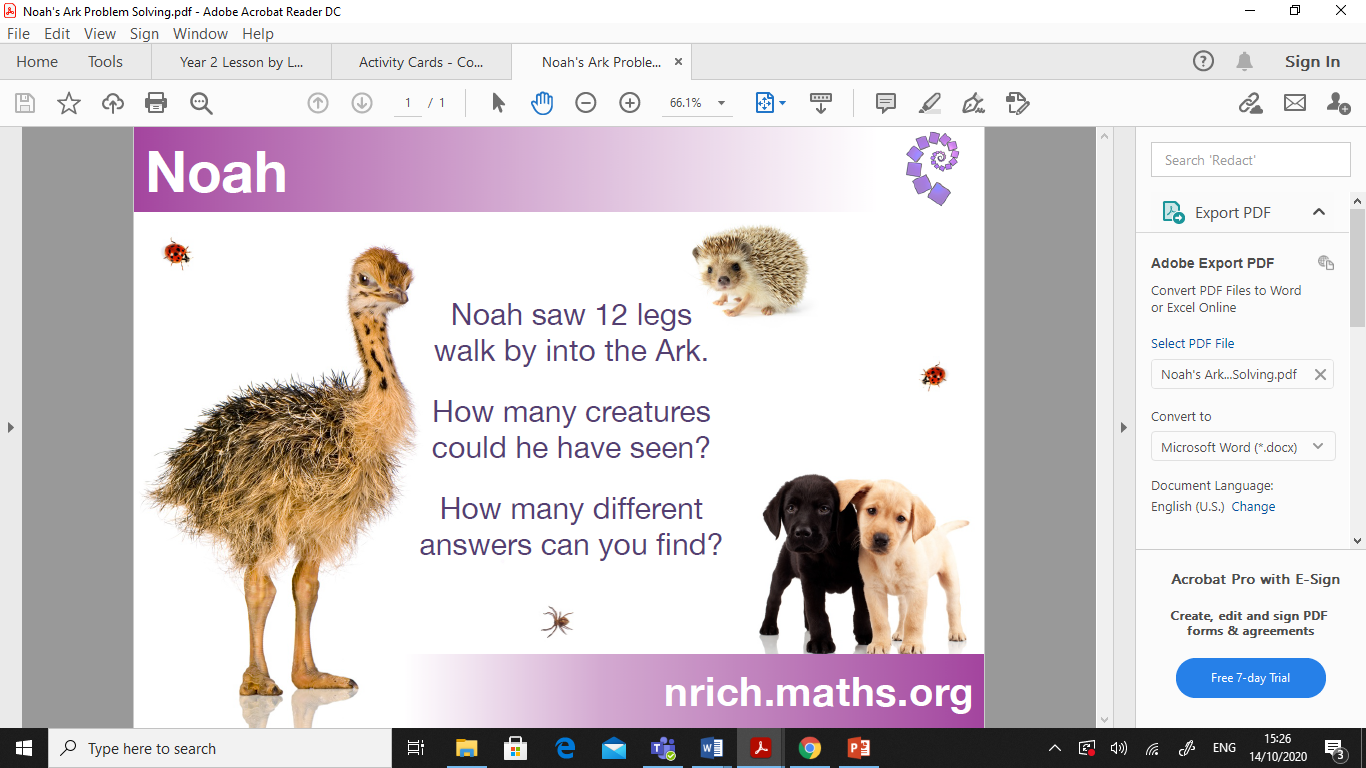 23.10.20L.O. I can solve an addition problem.23.10.20L.O. I can solve an addition problem.